“Biblical Theology of Mission” Course @ HITHA, with Adjunct Faculty Mr. Venkateshwara Rao Potana - pursuing Ph. D in Missions at SAIACS/Mysore University and has Masters Degrees in Sociology, Religion & Philosophy, and  Theology (M. Th.,) – August 2016 We are happy to inform YOU  that we are offering a course in the area of Missions – Biblical Theology of Mission at HITHA (Hyderabad Institute of Theology and Apologetics). This course will be taught over a period of just about eight weeks. Dates, Days, and Timings: From August 3rd (2016) onwards – class meets on Wednesdays and Fridays from 7-9 pm. As soon as you register yourself, you will get the course text book and you can start preparing yourself for the course. Course Fee: 	Rs. 4, 000/ (with some discount already given) for this 3 credit hour courseE-mail: 	info@hitha.org or hithahyd09@gmail.comCall: 		7382612933/040-27663133/040-27667733Registration: Please follow the following instruction and register yourself soonYou can transfer into the HITHA Educational and Charitable Trust Bank Account (AC No: 30961428677, SBI Red Hills Branch, Hyderabad; IFS Code: SBIN0002790) and inform us – this is PREFERRED and will guarantee a seat for you. Hurry up and register NOW!!! You can even pay the fee on the first day of classes, but you should call/e-mail and register yourself and get the reading materials/Text Books to start reading in advance.Do download the application form from the HITHA website-homepage www.hitha.org, fill it in and bring it along with you or send it to us (in advance – this is preferred).This is a very useful course and anybody who wants to graduate with a degree should do at least one course on Missions. We pray that YOU will not miss this Great Opportunity to Study/Learn and Equip Yourself for Works of Service (Eph. 4: 11-13) and to become a greater blessing to others – in the Church and in the World/Workplace. DO NOT MISS THIS GREAT OPPORTUNITY!!! Inform Others Please!Address: H. No. 1-7-9/A, 501, Surabhi Sapphire, Opposite Telephone Exchange, Golkonda X-Roads, Musheerabad, Hyderabad, Telangana - 500 020Directions: While coming from Secunderabad, it is just 200 yards from the Golkonda X-Roads on the left hand side (just the third building – a commercial building and we are on the top floor). 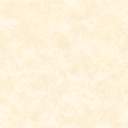 